Задачи: Развивать  согласованные движения обеих рук;Развивать точечные и дифференцированные движения пальцев обеих рук;Развитие внимания.Методы обучения:Показ действий;Действия руками ребёнка;Самостоятельные действия ребёнка.Организация занятий:   Занятия проводятся индивидуально или с подгруппой детей. Длительность занятий зависит от конкретной игры. Пальчиковые игры, которые хорошо знакомы детям, можно проводить в перерывах между занятиями, на прогулке.Игра «Ёжик»Показать детям, как изобразить ёжика, собрав пальцы рук в замок.Ёжик маленький замерз,                                       ( прижмите пальцы – ёжик убрал иголки)И в клубок свернулся.Солнце ёжика согрело – (выпрямите пальцы – ёжик показал колючки)Ёжик развернулся!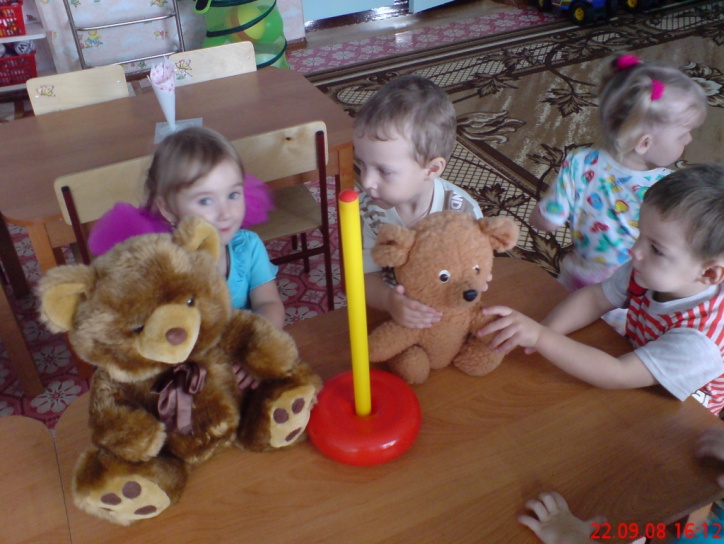 C помощью пальчиков можно объяснить и показать всё, что угодно, - от игрушек и зверюшек до чисел и букв. А ещё неугомонные пальчики – прекрасные артисты: немного тренировки, и они покажут настоящее театрализованное представление.                МДОУ «Детский сад №9»                 2010 – 2011уч. год                   Подготовила: Яремчук Ю.В.                                            воспитательЦель : Развивать силу рукЗадача: Предоставление ребенку разнообразных тактильных ощущенийОрганизация занятий   Длительность массажа  5 – 10 минутМеры предосторожности  Необходимо регулировать силу воздействия на руки ребёнка – массаж должен быть укрепляющим, но в то же время легким, не доставляющим неприятных ощущений.Приёмы массажа:Массаж пальцев. Круговыми движениями большого и указательного пальцев массировать каждый пальчик, начиная от кончиков;Массаж кисти с помощью круговых и мнущих движений пальцев.Массаж всей кисти. Осторожно помас-сировать руку ребёнка путём поглаживаю-щих и растирающих движений ладони от кисти к плечу. Игра «Крутись, карандаш» Цель: Сделать массаж ладоней ребенка.Материал: Карандаши с ребристой поверхностью.Ход игры: Катание карандаша по столу вперёд – назад. Чтобы карандаш не укатился, крепко надавите на него ладошкой. Сначала одной рукой, потом другой.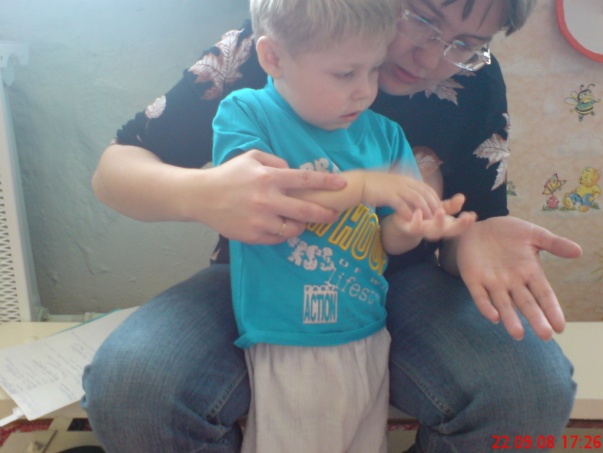 Ззадачи: Развивать  хватание;Развивать согласованные движения  обеих рук;Развивать тонкие и дифференциро-ванные  движения кистей и пальцев рук;Формировать   умения; расстёгивание и застегивание липучек, кнопок, пуговиц, молний; умение пользоваться игрушечной иголкойРазвивать осязания;Развивать мышление и воображение.Материалы: Предметы, игрушки и материалы подбираются в соответствии с целью задания, и возраста.Показ действий;Действия руками ребенкаПоэтапная словесная инструкцияОрганизация занятий:   При проведении занятия необходимо соблюдать следующие условия:Не допускать переутомления детей, занятие не должно превышать 5 – 10 минут, постепенно можно увеличивать;Уровень сложности игры должен соответствовать возрастным и индивидуаль-ным особенностям ребенка;Обыграть сюжеты занятий, чтобы заинтересовать малышей;Занятие проводить в свободное время индивидуально или с небольшой группой детей.Меры предосторожности:  Во время занятия следить за соблюдением мер безопасности – не позволять детям брать в рот мелкие предметы и детали (бусы, деревянные иглы и др.)           Игра «Солнышко светит».Цель: Развивать соотносящие движения рук, тонкую моторику пальцев рук; учить расстёгивать и застёгивать прищепки.Материалы: Круг жёлтого цвета из плотного картона; прищепки.Ход игры: Ребята посмотрите в окошко: видите, как ярко светит солнышко. Давайте превратим этот круг в солнышко, сделаем ему лучики.Затем предлагаем «снять лучики». Теперь солнышко светит не ярко.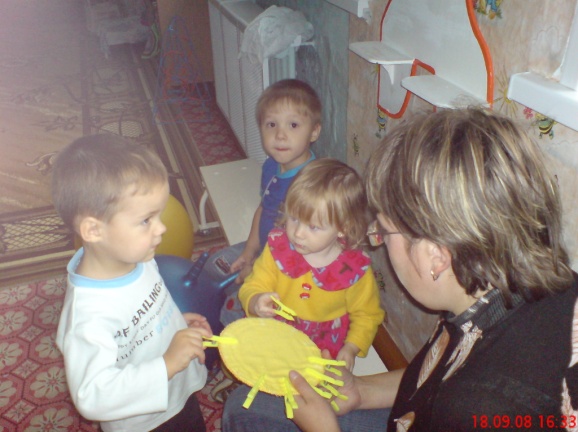 